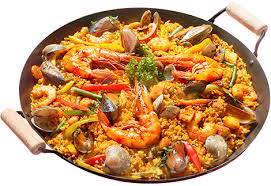 Vrijdag 26/07/2019 om 18.00 uur in Zaal Carré: Paella - avond en dansgelegenheid met Live muziek van FELIX.Prijs: 24 euro.Maximum: 60 personen.Inschrijven bij Roland Keldermans  089/351183   0479/222829of bij een van de bestuursleden.Storten op BE45 0882 6230 7189 met vermelding van naam.Vrijdag 26/07/2019 om 18.00 uur in Zaal Carré:Paella - avond en dansgelegenheidmet Live muziek van FELIX.Prijs: 24 euro.Maximum 60 personen.Inschrijven bij Roland Keldermans  089/351183   0479/222829of bij een van de bestuursleden.Storten op BE45 0882 6230 7189 met vermelding van naam.